Mots à savoir écrire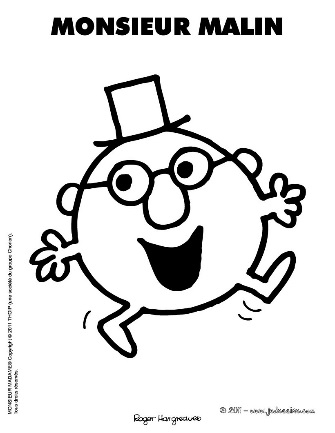 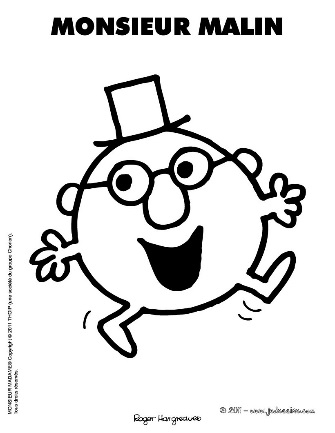 ExercicesSouligne les mots dans lesquels tu entends le son [an] :Un manteau- une ambulance- la santé- amusé- une chance- une bombe- une rame- un triangle- la menthe- l’ennui- amener- suivant- semer- une plante- la vente.Ecris les mots qui correspondent à chaque dessin. N’oublie pas de vérifier que tu les écris sans erreurs. Colorie soigneusement les syllabes qui vont ensemble et écris les mots que tu as trouvés. Il y en a cinq.………………………………………………………………………………………………………………………………………………………………………………………………………………………………………………………………………………………………Barre l’intrus dans chaque colonne :Trucs et astuces pour retenir le motTrucs et astuces pour retenir le motpour mardi entendrepour mardi manquerpour mardi champOn pense au -m car -am est devant –p« Champ » fait « cham…être » ou « cham…ignon »pour mardi seulementOn pense au -m car -om est devant --ppour jeudiprintemps Le printemps est composé du mot « temps »« Temps » vient du latin « tempus ».pour jeudiseptembreOn pense au -m car -em est devant --bpour jeudiensuitePour vendrediventrePour vendredilampe Pour vendredimarchand « marchand » fait « marchan…e » ou « marchan…ise »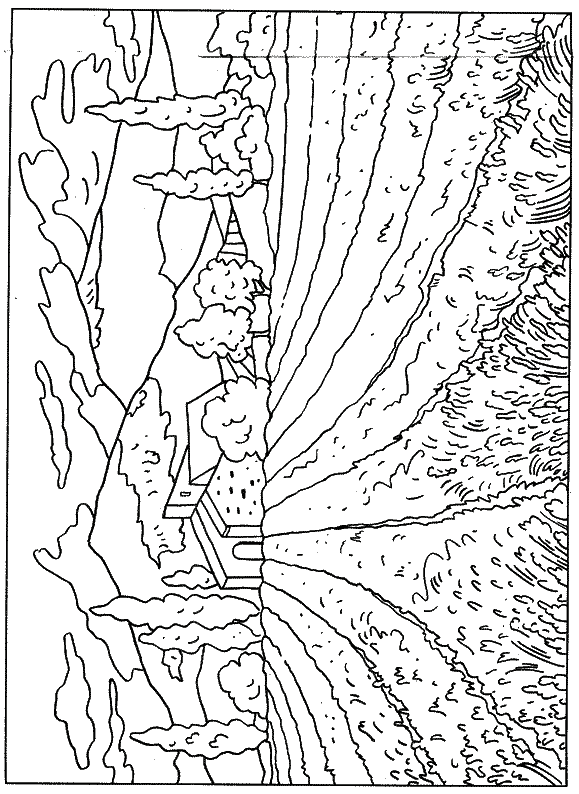 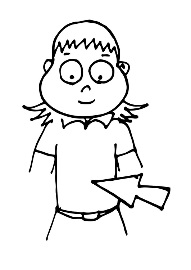 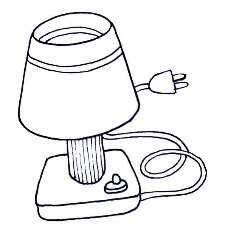 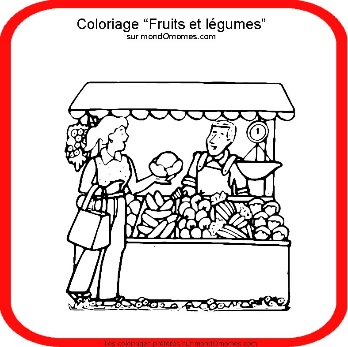 Un ………………………..le ……………………Une …………………..Un ………………………prinenbleentemtendresemsuisepenbretempsteseulementrassembletempsautantméchammentensembleventprintempssaucissonsombrelentlongtempsdoucementirremplaçablequandde temps en temps